Ректору ФГАОУ ВО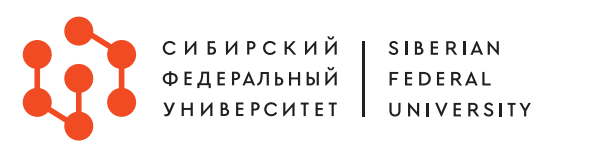 «Сибирский федеральный университет»М.В. Румянцевуот ________________________________________________________________________________________ЗаявлениеПрошу выдать:дубликат дипломадубликат приложения к дипломуПричина выдачи документа:в связи с утратой или порчей диплома и (или) приложения в связи с обнаружением в дипломе и (или) приложении к нему ошибок после получения документав связи с изменением фамилии и (или) имени, и (или) отчества обладателя диплома и (или) приложении к немуИнститут/филиал: ___________________________________________________________Направление подготовки/специальность: ________________________________________Форма обучения: ____________________________________________________________Год поступления: _____________________        Год окончания:_____________________Дата рождения: _____________________________________________________________Предыдущий документ об образовании, год окончания: ___________________________К заявлению прилагаю: _________________________________________________________________________________________________________________________________По готовности документ будет получен:лично заявителем (по предварительной записи)доверенным лицом по нотариальной доверенности (по предварительной записи)отправлено заказным письмом по следующему адресу: Улица, номер дома, номер квартиры: _____________________________________Населенный пункт (город, поселок и т.п.), район: _______________________________________________________________________________________________Республика, край, область, автономный округ (область): _________________________________________________________________________________________Страна: ______________________________________________________________Почтовый индекс: _____________________________________________________Контактные данные: _____________________________________________________Дата подачи заявления: ___________________________________________________Подпись заявителя: ______________________________________________________